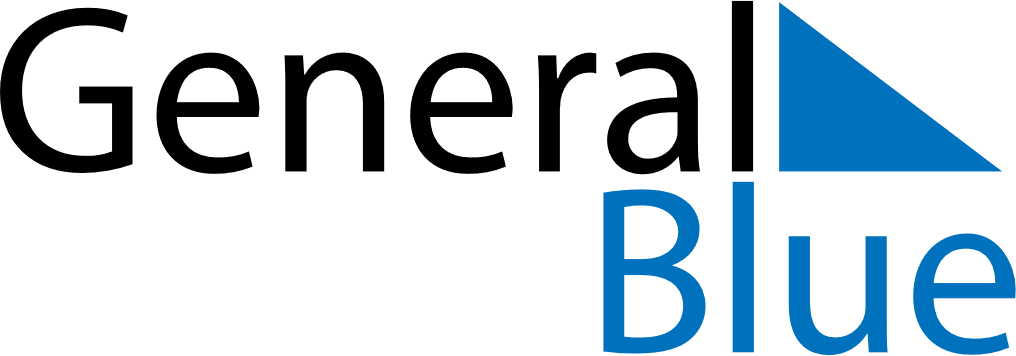 February 1836February 1836February 1836SundayMondayTuesdayWednesdayThursdayFridaySaturday1234567891011121314151617181920212223242526272829